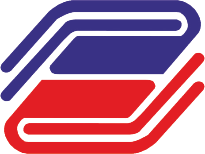 ГОСУДАРСТВЕННЫЙ УНИВЕРСИТЕТ УПРАВЛЕНИЯАннотация образовательной программыАннотация образовательной программыпродюсирование в кино и телевидениипродюсирование в кино и телевиденииНаправление подготовки и шифрМенеджмент 38.04.02  Присваиваемая квалификацияМагистрФорма обученияОчно-заочнаяЦелевая аудиторияЛица, имеющие документы о высшем образованииЦели образовательной программыПодготовить к ведению следующих видов деятельности:организационно-управленческаяаналитическаянаучно-исследовательскаяпедагогическаяРазвить навыки:системного анализапринятия управленческих решенийоценки эффективности альтернативных решенийРуководитель программы Аракелян  Артур Мовсесович, д.э.н., профессорОсновные факторы конкурентоспособности образовательной программыИндустрия кино и телевидения испытывает острую нехватку квалифицированных управленческих кадров. Лишь несколько вузов в стране осуществляют профессиональную подготовку продюсеровПотребность в управленческих кадрах большая и стабильнаяОсобенности реализации подготовки по данной образовательной программеРеализация данной образовательной программы в профильных творческих вузах не предполагает углубленного изучения экономического и финансового аспектов профессии продюсера. В то время как ГУУ обладает неоспоримыми конкурентными преимуществами, предоставляя возможность совмещать творческий компонент с финансовым и экономическим. Такие дисциплины как «Управленческая экономика», «Корпоративные финансы», «Управление рисками в кино и ТВ» и пр. позволят будущему продюсеру объективно управлять не только творческим, но и производственным процессом. А кино- и телеиндустрия – это, как известно, не только искусство, но и сложнейшее  производство, требующее фундаментальных знаний в самых разных областяхКроме того, данная сфера требует не только теоретических знаний, но и практических навыков. Сотрудничество кафедры управления в сфере культуры, кино, телевидения и индустрии развлечений с ведущими кино- и телекомпаниями России позволяет нашим будущим выпускникам на условиях, не мешающих учебному процессу, получать практические навыки работы в крупных компаниях, принимать участие в разработке проектов, проявить себя как будущих специалистовДеловые партнерыКиноконцерн «Мосфильм»Киностудия «Ленфильм»ЗАО «Первый канал»Телекомпания «НТВ»Телекомпания «ТВ Центр»Телекомпания «АТВ»Телеканал «Москва 24»Телеканал «Довериe»Телеканал «Екатеринбург ТВКинокомпания «А-медиа»Профессиональные дисциплиныУправление профессиональной деятельностьюМетоды исследований в менеджментеУправленческая экономика Корпоративные финансыСовременный стратегический анализТеория организаций и организационное поведениеОтечественное киноМедиапланированиеУправление рисками в кино и телевиденииИностранный язык профессионально-делового общенияИнвестиции в кино и телепроекты Технологии фильмопроизводстваТехнологии производства телепроектовАвторское киноЦифровые технологии в кино и телепроизводствеБюджетирование в кино и телевиденииУправление телеканаломПродвижение кинопроектовПродвижение телепроектов